IN THE PATAGONIA MUNICIPAL COURTIN THE COUNTY OF SANTACRUZ COUNTY IN AND FOR THE STATE OF ARIZONAIn the Matter of:ADOPTION AND IMPLEMENTATION	Administrative OrderOF PRESUMPTIVE STANDARDS FOR	No. 2022 - 001REMOTE AND IN-PERSON HEARINGSFOR THE PATAGONIAMUNICIPAL COURTIT IS HEREBY ORDERED adapting the Presumptive Standards adopted by the Supreme Court for the following hearing types:• Initial Appearances, Arraignments, Pre-trial Motions, Protective Orders, Change of Pleas/Sentencing, Pre-trial Conferences, OSC, Settlement Conference, Jury Trials, Bench Trials, Probation Violation Hearing, Probation Violation DispositionBond Forfeiture Hearings, Civil Trial/Contested Hearing, Local Ordinance Hearings Civil Traffic Hearings, Following Appendix 1	Dated this 18 day of 	October, 2022.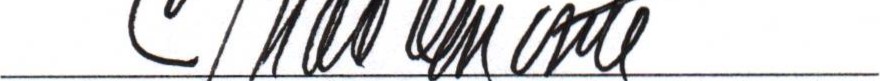 CONCEP ION BRACAMONTE                                                                              Magistrate Patagonia, Santa Cruz, Az. 